Mathematisch- Naturwissenschaftliche Fakultät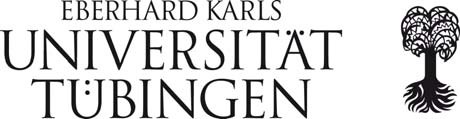 Fachbereich PsychologieAntrag auf Anerkennung erbrachter Leistungen für den oben genannten StudiengangLink zu den Modulhandbüchern: https://uni-tuebingen.de/fakultaeten/mathematisch-naturwissenschaftliche-fakultaet/fachbereiche/psychologie/studium/im-studium/modulhandbuecher-und-pruefungsordnungen/ Das ausgefüllte Formular mit den jeweiligen Angaben der Modulverantwortlichen ist zusammen mit dem Original des Zeugnisses (bzw. der Zeugnisse) oder einer beglaubigten Kopie dem Prüfungsamt Psychologie zur Prüfung und Verbuchung vorzulegen.Angaben des Antragstellers/ der Antragstellerin (nur nach Rücksprache mit dem/der jeweilig. Modulverantw.)Angaben des Antragstellers/ der Antragstellerin (nur nach Rücksprache mit dem/der jeweilig. Modulverantw.)Angaben des Antragstellers/ der Antragstellerin (nur nach Rücksprache mit dem/der jeweilig. Modulverantw.)Angaben des Antragstellers/ der Antragstellerin (nur nach Rücksprache mit dem/der jeweilig. Modulverantw.)Angaben der/des jeweilig. ModulverantwortlichenAngaben der/des jeweilig. ModulverantwortlichenAngaben der/des jeweilig. ModulverantwortlichenErbrachte Leistung 
(mit Angabe zu Studiengang & Universität, an der die Leistung erbracht wurde)Erbr.
LPErbr. NoteBeantragte Anerkennung für 
(mit Angabe der LP):Anerkannte LPAnerkannte NoteUnterschrift & Stempel